目	录第一部分 单位概况一、主要职能二、单位机构设置及预算单位构成情况三、2023年度单位主要工作任务及目标第二部分 2023年度单位预算表一、收支总表二、收入总表三、支出总表四、财政拨款收支总表五、财政拨款支出表（功能科目）六、财政拨款基本支出表（经济科目）七、一般公共预算支出表八、一般公共预算基本支出表九、一般公共预算“三公”经费、会议费、培训费支出表十、政府性基金预算支出表十一、国有资本经营预算支出预算表十二、一般公共预算机关运行经费支出预算表十三、政府采购支出表第三部分 2023年度单位预算情况说明第四部分 名词解释第一部分单位概况一、主要职能培养中专学历体育人才、促进体育事业发展、培养输送优秀体育运动后备人才、培养小学体育师资、培养社会体育指导员、体育专业职业培训。承办上级业务主管部门交办的其他事项。二、单位机构设置及预算单位构成情况根据单位职责分工，本单位内设机构包括：办公室、训练科、教务科、学生科、科研科、后勤科、招生就业科、图文信息中心、国民体质监测中心9个科室，均相当于副科级。本单位无下属单位。三、2023年度单位主要工作任务及目标2023年是深入贯彻党的二十大之年，是“十四五”发力之年，全体教师、教练员要抓住机遇、苦练内功、全面提升竞技体育水平，为完成全年训练备战任务打下坚实基础。第一：围绕基层党建实务，持续推进制度化体系建设。坚持不懈用习近平新时代中国特色社会主义思想凝心铸魂，坚持以高质量党建引领高质量发展，努力建设体育人才队伍，把党的领导落实到体育工作的各方面、各环节，提高队伍整体素质。第二：围绕训练参赛实效，持续推进科学化发展水平。凝聚思想共识，激发奋进力量，以严密的组织管理、扎实的训练成效、完备的后勤保障、严格的赛风赛纪，为参赛目标打下坚实基础。一要完成冬训目标，打牢全年基础。前一阶段，22-23年冬训计划受到疫情影响，经过假期的休息和调整，各支队伍要以全新的面貌投入冬训，保质保量地实现各项预定目标，夯实基础，确保以最佳的体能和技术状态进入新一年的赛季。二要对标全省最高水平，高质量完成全年备战参赛任务。今年是二十一届省运会周期承前启后的关键一年。全体教练员要眼睛向前、向上，紧盯全省最高水平，力争在年度比赛上取得新突破、再创新辉煌，为高质量完成全年乃至二十一届周期各项任务努力奋斗。三要确保以上率下，形成备战合力。今年是进入新校区工作的第一年，希望我们班子要带头谋大事、干实事，要求运动员、教练员做到的，管理干部要首先做到，而且要做得更好，带动本单位形成以上率下、精诚团结、谋事创业的优良作风。四要坚持健康第一，保障训练安全。当前，运动员、教练员要高度关注、科学把握训练量与强度，在确保健康、安全的前提下全面提高训练备战的科学化水平，切实增强战斗力。第三：围绕教育教学实情，持续推进规范化校园创建。加强师德师风建设，提高教师道德水准，强化教育教学常规管理，以高度的责任感、敬业奉献的精神和扎实工作的作风，全力做好每一项工作。一要持续推进教师师德师风建设，教师要严以律己，勤于学习。加强教育教学理论学习，扎实教学基本功；规范教学常规管理，面向全体学生实施教学。二要大幅提升教学质量，确保参加体育单招本科不少于20人／年以上，参加省对口单招录取率达到80%以上，省学业水平考试成绩居于全市中游。三要进一步完成江苏省中等体育运动学校建设评估，推进“专业群”“高水平实训基地”“省名师（班主任）工作室”等重点创建。第四：围绕学生管理实际，持续推进闭环管理精细化水平。以践行社会主义核心价值观为准则，做到育人为本，服务为先，全面提高学生管理水平，深入开展运动员思想教育，努力提高学生的综合素质。一要强化学生安全工作。重点抓好在校生训练、学习、生活、疫情防控及食品安全等，带领学生进行应急演练，不断增强学生的安全防范意识。二要强化规章制度、规范管理。围绕新校区管理规章制度，进一步修改、补充各项制度，及时纠正存在的问题，坚持制度管理，严格按制度办事，使学生管理工作更加规范化、制度化。三要强化表彰评优机制。进一步完善学校各类表彰制度，优化学校的评先评优机制，规范评优流程，做好学生评优、奖励和贫困学生资助工作。四要强化队伍建设，提升管理能力。开展校内班主任技能大赛，努力提高科室人员和全体班主任的业务素质。进一步提高学生会管理水平，充分发挥团支部的战斗堡垒作用，强化学生自我管理能力，全面提升学生的整体素养。第五：围绕校园安全实质，持续推进整治立体化格局。百年大计、教育为本，安全问题、至关重要，树牢安全发展理念，加强安全生产监管，严格按照上级有关规定，继续做好学校各方面安全管理工作，坚决做到“四要四到”：一要进一步健全校安生产管理制度，做到每季度定期召开专题会议，分析研判学校安全工作形势，部署重点安全工作。二要经常性开展消防、疏散、疫情防控等应急演练，做到师生现场应急处置能力全面提升。三要继续签定年度科室安全责任状，做到任务明确，责任到人，措施到位。四要定期、不定期开展不同形式安全检查，做到条线交叉、点面结合，将安全生产检查落到实处，形成全链条全流程交集。新学期开始了，在此对全校教职工提出三点要求：一是新年要有新目标。新春伊始，优秀运动队全体运动员、教练员、管理人员都要给自己制定一个奋斗目标，都要在各自的岗位上取得成绩、有所进步。全年的训练备战工作就要围绕周期的、年度的乃至个人的目标，从难、从严、从实战出发奠定坚实基础，全力以赴，质量为先，全面完成选材比赛任务。二是新年要有新面貌。要紧紧围绕抓好队伍、打造尖子、增强实力、狠抓管理开展卓有成效的工作，确保队伍上下形成勤学苦练、不怕困难、艰苦创业、勇攀高峰的良好风气，为实现各竞技项目高质量发展作出新的努力。三是新年要有新作为。2月6日全面开学，下一步就要积极履职尽责，心往一处想、劲往一处使，紧紧围绕训练备战中心工作，不断推动训练、管理和服务创新，以一流的作风建设、一流的思想政治工作、一流的管理服务，来确保完成一流的工作任务。第二部分2023年度江苏省淮安体育运动学校单位预算表注：本单位无国有资本经营预算支出，故本表无数据。注：1.“机关运行经费”指行政单位（含参照公务员法管理的事业单位）使用一般公共预算安排的基本支出中的日常公用经费支出，包括办公及印刷费、邮电费、差旅费、会议费、福利费、日常维修费、专用材料及一般设备购置费、办公用房水电费、办公用房取暖费、办公用房物业管理费、公务用车运行维护费及其他费用等。2.本单位无一般公共预算机关运行经费支出，故本表无数据。第三部分2023年度单位预算情况说明一、收支预算总体情况说明江苏省淮安体育运动学校2023年度收入、支出预算总计5,405.65万元，与上年相比收、支预算总计各增加316.59万元，增长6.22%。其中：（一）收入预算总计5,405.65万元。包括：1．本年收入合计5,405.65万元。（1）一般公共预算拨款收入3,555.65万元，与上年相比增加92.25万元，增长2.66%。主要原因是人员经费方面的基本工资调整。（2）政府性基金预算拨款收入740万元，与上年相比减少185.66万元，减少20.06%。主要原因是今年是非省运比赛之年，与上年相比安排的参赛、训练、器材设施购置等费用相应减少。（3）国有资本经营预算拨款收入0万元，与上年预算数相同。（4）财政专户管理资金收入1,110万元，与上年相比增加410万元，增长58.57%。主要原因是新校区占地面积大幅增加，且训练场馆设施齐全，正常运行后，所需物管费、场馆能耗费等增幅较大。（5）事业收入0万元，与上年预算数相同。（6）事业单位经营收入0万元，与上年预算数相同。（7）上级补助收入0万元，与上年预算数相同。（8）附属单位上缴收入0万元，与上年预算数相同。（9）其他收入0万元，与上年预算数相同。2．上年结转结余为0万元。与上年预算数相同。（二）支出预算总计5,405.65万元。包括：1．本年支出合计5,405.65万元。（1）教育支出（类）支出4,448.03万元，主要用于中职教育教学、训练参赛方面支出。与上年相比增加490.6万元，增长12.4%。主要原因是新校区占地面积大幅增加，且训练场馆设施齐全，正常运行后，所需物管费、场馆能耗费等增幅较大。（2）住房保障支出（类）支出217.62万元，主要用于职工住房公积金与住房补贴。与上年相比增加11.65万元，增长5.66%。主要原因是人员经费方面的基本工资调整。（3）其他支出（类）支出740万元，主要用于日常体育训练、参赛、各种体育器材设施设备购置等方面支出。与上年相比减少185.66万元，减少20.06%。主要原因是今年是非省运比赛之年，与上年相比安排的参赛、训练、器材设施购置等费用相应减少。2．年终结转结余为0万元。二、收入预算情况说明江苏省淮安体育运动学校2023年收入预算合计5,405.65万元，包括本年收入5,405.65万元，上年结转结余0万元。其中：本年一般公共预算收入3,555.65万元，占65.78%；本年政府性基金预算收入740万元，占13.69%；本年国有资本经营预算收入0万元，占0%；本年财政专户管理资金1,110万元，占20.53%；本年事业收入0万元，占0%；本年事业单位经营收入0万元，占0%；本年上级补助收入0万元，占0%；本年附属单位上缴收入0万元，占0%；本年其他收入0万元，占0%；上年结转结余的一般公共预算收入0万元，占0%；上年结转结余的政府性基金预算收入0万元，占0%；上年结转结余的国有资本经营预算收入0万元，占0%；上年结转结余的财政专户管理资金0万元，占0%；上年结转结余的单位资金0万元，占0%。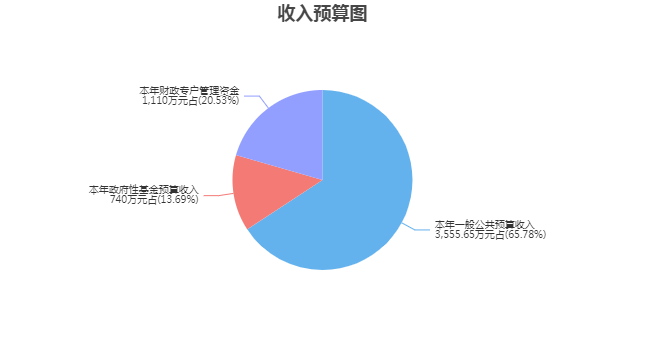 三、支出预算情况说明江苏省淮安体育运动学校2023年支出预算合计5,405.65万元，其中：基本支出3,055.65万元，占56.53%；项目支出2,350万元，占43.47%；事业单位经营支出0万元，占0%；上缴上级支出0万元，占0%；对附属单位补助支出0万元，占0%。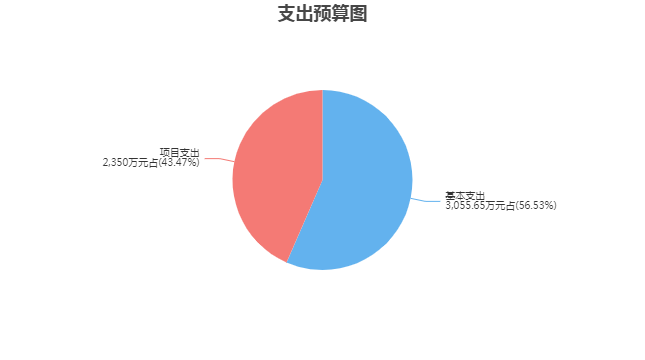 四、财政拨款收支预算总体情况说明江苏省淮安体育运动学校2023年度财政拨款收、支总预算4,295.65万元。与上年相比，财政拨款收、支总计各减少93.41万元，减少2.13%。主要原因是今年是非省运比赛之年，与上年相比安排的参赛、训练、器材设施购置等费用相应减少。五、财政拨款支出预算情况说明江苏省淮安体育运动学校2023年财政拨款预算支出4,295.65万元，占本年支出合计的79.47%。与上年相比，财政拨款支出减少93.41万元，减少2.13%。主要原因是今年是非省运比赛之年，与上年相比安排的参赛、训练、器材设施购置等费用相应减少。其中：（一）教育支出（类）职业教育（款）中等职业教育（项）支出3,338.03万元，与上年相比增加80.6万元，增长2.47%。主要原因是人员经费方面的基本工资调整。（二）住房保障支出（类）住房改革支出（款）住房公积金（项）支出217.62万元，与上年相比增加11.65万元，增长5.66%。主要原因是人员经费方面的基本工资调整。（三）其他支出（类）彩票公益金安排的支出（款）用于体育事业的彩票公益金支出（项）支出740万元，与上年相比减少185.66万元，减少20.06%。主要原因是今年是非省运比赛之年，与上年相比安排的参赛、训练、器材设施购置等费用相应减少。六、财政拨款基本支出预算情况说明江苏省淮安体育运动学校2023年度财政拨款基本支出预算3,055.65万元，其中：（一）人员经费2,842.75万元。主要包括：基本工资、津贴补贴、绩效工资、机关事业单位基本养老保险缴费、职业年金缴费、职工基本医疗保险缴费、其他社会保障缴费、住房公积金、退休费、生活补助、助学金、奖励金。（二）公用经费212.9万元。主要包括：办公费、印刷费、咨询费、水费、电费、邮电费、差旅费、维修（护）费、培训费、公务接待费、劳务费、工会经费、福利费、公务用车运行维护费、其他交通费用、其他商品和服务支出。七、一般公共预算支出预算情况说明江苏省淮安体育运动学校2023年一般公共预算财政拨款支出预算3,555.65万元，与上年相比增加92.25万元，增长2.66%。主要原因是人员经费方面的基本工资调整。八、一般公共预算基本支出预算情况说明江苏省淮安体育运动学校2023年度一般公共预算财政拨款基本支出预算3,055.65万元，其中：（一）人员经费2,842.75万元。主要包括：基本工资、津贴补贴、绩效工资、机关事业单位基本养老保险缴费、职业年金缴费、职工基本医疗保险缴费、其他社会保障缴费、住房公积金、退休费、生活补助、助学金、奖励金。（二）公用经费212.9万元。主要包括：办公费、印刷费、咨询费、水费、电费、邮电费、差旅费、维修（护）费、培训费、公务接待费、劳务费、工会经费、福利费、公务用车运行维护费、其他交通费用、其他商品和服务支出。九、一般公共预算“三公”经费、会议费、培训费支出预算情况说明江苏省淮安体育运动学校2023年度一般公共预算拨款安排的“三公”经费预算支出中，因公出国（境）费支出0万元，占“三公”经费的0%；公务用车购置及运行维护费支出5.4万元，占“三公”经费的78.26%；公务接待费支出1.5万元，占“三公”经费的21.74%。具体情况如下：1．因公出国（境）费预算支出0万元，与上年预算数相同。2．公务用车购置及运行维护费预算支出5.4万元。其中：（1）公务用车购置预算支出0万元，与上年预算数相同。（2）公务用车运行维护费预算支出5.4万元，与上年预算数相同。3．公务接待费预算支出1.5万元，与上年预算数相同。江苏省淮安体育运动学校2023年度一般公共预算拨款安排的会议费预算支出0万元，与上年预算数相同。江苏省淮安体育运动学校2023年度一般公共预算拨款安排的培训费预算支出9万元，比上年预算增加4万元，主要原因是今年由于疫情放开，教师、教练员培训工作正常开展。十、政府性基金预算支出预算情况说明江苏省淮安体育运动学校2023年政府性基金支出预算支出740万元。与上年相比减少185.66万元，减少20.06%。主要原因是今年是非省运比赛之年，与上年相比安排的参赛、训练、器材设施购置等费用相应减少。其中：其他支出（类）彩票公益金安排的支出（款）用于体育事业的彩票公益金支出（项）支出740万元，主要是用于参赛、训练、器材设施购置、科研服务等方面支出。十一、国有资本经营预算支出预算情况说明江苏省淮安体育运动学校2023年国有资本经营预算支出0万元。与上年预算数相同。十二、一般公共预算机关运行经费支出预算情况说明2023年本单位一般公共预算机关运行经费预算支出0万元。与上年预算数相同。十三、政府采购支出预算情况说明2023年度政府采购支出预算总额1,025万元，其中：拟采购货物支出690万元、拟采购工程支出0万元、拟采购服务支出335万元。十四、国有资产占用情况说明本单位共有车辆2辆，其中，副部（省）级及以上领导用车0辆、主要领导干部用车0辆、机要通信用车0辆、应急保障用车0辆、执法执勤用车0辆、特种专业技术用车0辆、离退休干部用车0辆，其他用车2辆；单价50万元（含）以上的通用设备0台（套），单价100万元（含）以上的专用设备0台（套）。十五、预算绩效目标设置情况说明2023年度，本单位整体支出纳入绩效目标管理，涉及财政性资金5,405.65万元；本单位共4个项目纳入绩效目标管理，涉及财政性资金合计2,350万元，占财政性资金(基本支出除外)总额的比例为100%。第四部分 名词解释一、财政拨款：单位从同级财政部门取得的各类财政拨款，包括一般公共预算拨款、政府性基金预算拨款、国有资本经营预算拨款。二、财政专户管理资金：缴入财政专户、实行专项管理的高中以上学费、住宿费、高校委托培养费、函大、电大、夜大及短训班培训费等教育收费。三、单位资金：除财政拨款收入和财政专户管理资金以外的收入，包括事业收入（不含教育收费）、上级补助收入、附属单位上缴收入、事业单位经营收入及其他收入（包含债务收入、投资收益等）。四、基本支出：指为保障机构正常运转、完成工作任务而发生的人员支出和公用支出。五、项目支出：指在基本支出之外为完成特定工作任务和事业发展目标所发生的支出。六、“三公”经费：指部门用一般公共预算财政拨款安排的因公出国（境）费、公务用车购置及运行维护费和公务接待费。其中，因公出国（境）费反映单位公务出国（境）的住宿费、旅费、伙食补助费、杂费、培训费等支出；公务用车购置及运行维护费反映单位公务用车购置费、燃料费、维修费、过路过桥费、保险费、安全奖励费用等支出；公务接待费反映单位按规定开支的各类公务接待（含外宾接待）支出。七、机关运行经费：指行政单位（含参照公务员法管理的事业单位）使用一般公共预算安排的基本支出中的日常公用经费支出，包括办公及印刷费、邮电费、差旅费、会议费、福利费、日常维修费、专用材料及一般设备购置费、办公用房水电费、办公用房取暖费、办公用房物业管理费、公务用车运行维护费及其他费用等。八、教育支出(类)职业教育(款)中等职业教育(项)：反映各部门（不含人力资源社会保障部门）举办的中等职业教育支出。政府各部门对社会组织等举办的中等职业学校的资助，如捐赠、补贴等，也在本科目中反映。九、住房保障支出(类)住房改革支出(款)住房公积金(项)：反映行政事业单位按人力资源和社会保障部、财政部规定的基本工资和津贴补贴以及规定比例为职工缴纳的住房公积金。十、其他支出(类)彩票公益金安排的支出(款)用于体育事业的彩票公益金支出(项)：反映用于体育事业的彩票公益金支出。2023年度
江苏省淮安体育运动学校
单位预算公开公开01表公开01表公开01表公开01表公开01表收支总表收支总表收支总表收支总表收支总表单位：江苏省淮安体育运动学校单位：江苏省淮安体育运动学校单位：江苏省淮安体育运动学校单位：万元单位：万元收入收入支出支出支出项目预算数项目项目预算数一、一般公共预算拨款收入3,555.65一、一般公共服务支出一、一般公共服务支出二、政府性基金预算拨款收入740.00二、外交支出二、外交支出三、国有资本经营预算拨款收入三、国防支出三、国防支出四、财政专户管理资金收入1,110.00四、公共安全支出四、公共安全支出五、事业收入五、教育支出五、教育支出4,448.03六、事业单位经营收入六、科学技术支出六、科学技术支出七、上级补助收入七、文化旅游体育与传媒支出七、文化旅游体育与传媒支出八、附属单位上缴收入八、社会保障和就业支出八、社会保障和就业支出九、其他收入九、社会保险基金支出九、社会保险基金支出十、卫生健康支出十、卫生健康支出十一、节能环保支出十一、节能环保支出十二、城乡社区支出十二、城乡社区支出十三、农林水支出十三、农林水支出十四、交通运输支出十四、交通运输支出十五、资源勘探工业信息等支出十五、资源勘探工业信息等支出十六、商业服务业等支出十六、商业服务业等支出十七、金融支出十七、金融支出十八、援助其他地区支出 十八、援助其他地区支出 十九、自然资源海洋气象等支出十九、自然资源海洋气象等支出二十、住房保障支出二十、住房保障支出217.62二十一、粮油物资储备支出二十一、粮油物资储备支出二十二、国有资本经营预算支出二十二、国有资本经营预算支出二十三、灾害防治及应急管理支出二十三、灾害防治及应急管理支出二十四、预备费二十四、预备费二十五、其他支出二十五、其他支出740.00二十六、转移性支出二十六、转移性支出二十七、债务还本支出二十七、债务还本支出二十八、债务付息支出二十八、债务付息支出二十九、债务发行费用支出二十九、债务发行费用支出三十、抗疫特别国债安排的支出三十、抗疫特别国债安排的支出本年收入合计5,405.65本年支出合计本年支出合计5,405.65上年结转结余年终结转结余年终结转结余收入总计5,405.65支出总计支出总计5,405.65公开02表公开02表公开02表公开02表公开02表公开02表公开02表公开02表公开02表公开02表公开02表公开02表公开02表公开02表公开02表公开02表公开02表公开02表公开02表收入总表收入总表收入总表收入总表收入总表收入总表收入总表收入总表收入总表收入总表收入总表收入总表收入总表收入总表收入总表收入总表收入总表收入总表收入总表单位：江苏省淮安体育运动学校单位：江苏省淮安体育运动学校单位：江苏省淮安体育运动学校单位：江苏省淮安体育运动学校单位：江苏省淮安体育运动学校单位：江苏省淮安体育运动学校单位：江苏省淮安体育运动学校单位：江苏省淮安体育运动学校单位：江苏省淮安体育运动学校单位：江苏省淮安体育运动学校单位：江苏省淮安体育运动学校单位：江苏省淮安体育运动学校单位：江苏省淮安体育运动学校单位：万元单位：万元单位：万元单位：万元单位：万元单位：万元单位代码单位名称合计本年收入本年收入本年收入本年收入本年收入本年收入本年收入本年收入本年收入本年收入上年结转结余上年结转结余上年结转结余上年结转结余上年结转结余上年结转结余单位代码单位名称合计小计一般公共预算政府性基金预算国有资本经营预算财政专户管理资金事业收入事业单位经营收入上级补助收入附属单位上缴收入其他收入小计一般公共预算政府性基金预算国有资本经营预算财政专户管理资金单位资金合计合计5,405.655,405.653,555.65740.001,110.00  073002江苏省淮安体育运动学校5,405.655,405.653,555.65740.001,110.00公开03表公开03表公开03表公开03表公开03表公开03表公开03表公开03表支出总表支出总表支出总表支出总表支出总表支出总表支出总表支出总表单位：江苏省淮安体育运动学校单位：江苏省淮安体育运动学校单位：江苏省淮安体育运动学校单位：江苏省淮安体育运动学校单位：江苏省淮安体育运动学校单位：江苏省淮安体育运动学校单位：万元单位：万元科目编码科目名称合计基本支出项目支出事业单位经营支出上缴上级支出对附属单位补助支出合计合计5,405.653,055.652,350.00205教育支出4,448.032,838.031,610.00  20503职业教育4,448.032,838.031,610.00    2050302中等职业教育4,448.032,838.031,610.00221住房保障支出217.62217.62  22102住房改革支出217.62217.62    2210201住房公积金217.62217.62229其他支出740.00740.00  22960彩票公益金安排的支出740.00740.00    2296003用于体育事业的彩票公益金支出740.00740.00公开04表公开04表公开04表公开04表财政拨款收支总表财政拨款收支总表财政拨款收支总表财政拨款收支总表单位：江苏省淮安体育运动学校单位：江苏省淮安体育运动学校单位：江苏省淮安体育运动学校单位：万元收	入收	入支	出支	出项	目预算数项目预算数一、本年收入4,295.65一、本年支出4,295.65（一）一般公共预算拨款3,555.65（一）一般公共服务支出（二）政府性基金预算拨款740.00（二）外交支出（三）国有资本经营预算拨款（三）国防支出二、上年结转（四）公共安全支出（一）一般公共预算拨款（五）教育支出3,338.03（二）政府性基金预算拨款（六）科学技术支出（三）国有资本经营预算拨款（七）文化旅游体育与传媒支出（八）社会保障和就业支出（九）社会保险基金支出（十）卫生健康支出（十一）节能环保支出（十二）城乡社区支出（十三）农林水支出（十四）交通运输支出（十五）资源勘探工业信息等支出（十六）商业服务业等支出（十七）金融支出（十八）援助其他地区支出 （十九）自然资源海洋气象等支出（二十）住房保障支出217.62（二十一）粮油物资储备支出（二十二）国有资本经营预算支出（二十三）灾害防治及应急管理支出（二十四）预备费（二十五）其他支出740.00（二十六）转移性支出（二十七）债务还本支出（二十八）债务付息支出（二十九）债务发行费用支出（三十）抗疫特别国债安排的支出二、年终结转结余收入总计4,295.65支出总计4,295.65公开05表公开05表公开05表公开05表公开05表公开05表公开05表财政拨款支出表（功能科目）财政拨款支出表（功能科目）财政拨款支出表（功能科目）财政拨款支出表（功能科目）财政拨款支出表（功能科目）财政拨款支出表（功能科目）财政拨款支出表（功能科目）单位：江苏省淮安体育运动学校单位：江苏省淮安体育运动学校单位：江苏省淮安体育运动学校单位：江苏省淮安体育运动学校单位：江苏省淮安体育运动学校单位：江苏省淮安体育运动学校单位：万元科目编码科目名称合计基本支出基本支出基本支出项目支出科目编码科目名称合计小计人员经费公用经费项目支出合计合计4,295.653,055.652,842.75212.901,240.00205教育支出3,338.032,838.032,625.13212.90500.00  20503职业教育3,338.032,838.032,625.13212.90500.00    2050302中等职业教育3,338.032,838.032,625.13212.90500.00221住房保障支出217.62217.62217.62  22102住房改革支出217.62217.62217.62    2210201住房公积金217.62217.62217.62229其他支出740.00740.00  22960彩票公益金安排的支出740.00740.00    2296003用于体育事业的彩票公益金支出740.00740.00公开06表公开06表公开06表公开06表公开06表财政拨款基本支出表（经济科目）财政拨款基本支出表（经济科目）财政拨款基本支出表（经济科目）财政拨款基本支出表（经济科目）财政拨款基本支出表（经济科目）单位：江苏省淮安体育运动学校单位：江苏省淮安体育运动学校单位：江苏省淮安体育运动学校单位：江苏省淮安体育运动学校单位：万元部门预算支出经济分类科目部门预算支出经济分类科目本年财政拨款基本支出本年财政拨款基本支出本年财政拨款基本支出科目编码科目名称合计人员经费公用经费合计合计3,055.652,842.75212.90301工资福利支出2,130.692,130.69  30101基本工资584.92584.92  30102津贴补贴327.14327.14  30107绩效工资598.50598.50  30108机关事业单位基本养老保险缴费189.47189.47  30109职业年金缴费94.7394.73  30110职工基本医疗保险缴费94.7394.73  30112其他社会保障缴费23.5823.58  30113住房公积金217.62217.62302商品和服务支出212.90212.90  30201办公费8.008.00  30202印刷费5.005.00  30203咨询费3.003.00  30205水费5.005.00  30206电费9.009.00  30207邮电费9.009.00  30211差旅费5.005.00  30213维修（护）费8.008.00  30216培训费9.009.00  30217公务接待费1.501.50  30226劳务费15.0015.00  30228工会经费65.3465.34  30229福利费2.712.71  30231公务用车运行维护费5.405.40  30239其他交通费用1.251.25  30299其他商品和服务支出60.7060.70303对个人和家庭的补助712.06712.06  30302退休费95.5095.50  30305生活补助2.042.04  30308助学金614.32614.32  30309奖励金0.200.20公开07表公开07表公开07表公开07表公开07表公开07表公开07表一般公共预算支出表一般公共预算支出表一般公共预算支出表一般公共预算支出表一般公共预算支出表一般公共预算支出表一般公共预算支出表单位：江苏省淮安体育运动学校单位：江苏省淮安体育运动学校单位：江苏省淮安体育运动学校单位：江苏省淮安体育运动学校单位：江苏省淮安体育运动学校单位：江苏省淮安体育运动学校单位：万元科目编码科目名称合计基本支出基本支出基本支出项目支出科目编码科目名称合计小计人员经费公用经费项目支出合计合计3,555.653,055.652,842.75212.90500.00205教育支出3,338.032,838.032,625.13212.90500.00  20503职业教育3,338.032,838.032,625.13212.90500.00    2050302中等职业教育3,338.032,838.032,625.13212.90500.00221住房保障支出217.62217.62217.62  22102住房改革支出217.62217.62217.62    2210201住房公积金217.62217.62217.62公开08表公开08表公开08表公开08表公开08表一般公共预算基本支出表一般公共预算基本支出表一般公共预算基本支出表一般公共预算基本支出表一般公共预算基本支出表单位：江苏省淮安体育运动学校单位：江苏省淮安体育运动学校单位：江苏省淮安体育运动学校单位：江苏省淮安体育运动学校单位：万元部门预算支出经济分类科目部门预算支出经济分类科目本年一般公共预算基本支出本年一般公共预算基本支出本年一般公共预算基本支出科目编码科目名称合计人员经费公用经费合计合计3,055.652,842.75212.90301工资福利支出2,130.692,130.69  30101基本工资584.92584.92  30102津贴补贴327.14327.14  30107绩效工资598.50598.50  30108机关事业单位基本养老保险缴费189.47189.47  30109职业年金缴费94.7394.73  30110职工基本医疗保险缴费94.7394.73  30112其他社会保障缴费23.5823.58  30113住房公积金217.62217.62302商品和服务支出212.90212.90  30201办公费8.008.00  30202印刷费5.005.00  30203咨询费3.003.00  30205水费5.005.00  30206电费9.009.00  30207邮电费9.009.00  30211差旅费5.005.00  30213维修（护）费8.008.00  30216培训费9.009.00  30217公务接待费1.501.50  30226劳务费15.0015.00  30228工会经费65.3465.34  30229福利费2.712.71  30231公务用车运行维护费5.405.40  30239其他交通费用1.251.25  30299其他商品和服务支出60.7060.70303对个人和家庭的补助712.06712.06  30302退休费95.5095.50  30305生活补助2.042.04  30308助学金614.32614.32  30309奖励金0.200.20公开09表公开09表公开09表公开09表公开09表公开09表公开09表公开09表一般公共预算“三公”经费、会议费、培训费支出表一般公共预算“三公”经费、会议费、培训费支出表一般公共预算“三公”经费、会议费、培训费支出表一般公共预算“三公”经费、会议费、培训费支出表一般公共预算“三公”经费、会议费、培训费支出表一般公共预算“三公”经费、会议费、培训费支出表一般公共预算“三公”经费、会议费、培训费支出表一般公共预算“三公”经费、会议费、培训费支出表单位：江苏省淮安体育运动学校单位：江苏省淮安体育运动学校单位：江苏省淮安体育运动学校单位：江苏省淮安体育运动学校单位：江苏省淮安体育运动学校单位：江苏省淮安体育运动学校单位：万元单位：万元“三公”经费合计因公出国（境）费公务用车购置及运行维护费公务用车购置及运行维护费公务用车购置及运行维护费公务接待费会议费培训费“三公”经费合计因公出国（境）费小计公务用车购置费公务用车运行维护费公务接待费会议费培训费6.900.005.400.005.401.500.009.00公开10表公开10表公开10表公开10表公开10表政府性基金预算支出表政府性基金预算支出表政府性基金预算支出表政府性基金预算支出表政府性基金预算支出表单位：江苏省淮安体育运动学校单位：江苏省淮安体育运动学校单位：江苏省淮安体育运动学校单位：江苏省淮安体育运动学校单位：万元科目编码科目名称本年政府性基金预算支出本年政府性基金预算支出本年政府性基金预算支出科目编码科目名称合计基本支出项目支出合计740.00740.00229其他支出740.00740.00  22960彩票公益金安排的支出740.00740.00    2296003用于体育事业的彩票公益金支出740.00740.00公开11表公开11表公开11表公开11表公开11表国有资本经营预算支出预算表国有资本经营预算支出预算表国有资本经营预算支出预算表国有资本经营预算支出预算表国有资本经营预算支出预算表单位：江苏省淮安体育运动学校单位：江苏省淮安体育运动学校单位：江苏省淮安体育运动学校单位：江苏省淮安体育运动学校单位：万元项    目项    目本年支出合计基本支出  项目支出功能分类科目编码科目名称本年支出合计基本支出  项目支出栏次栏次123合计合计公开12表公开12表公开12表公开12表一般公共预算机关运行经费支出预算表一般公共预算机关运行经费支出预算表一般公共预算机关运行经费支出预算表一般公共预算机关运行经费支出预算表单位：江苏省淮安体育运动学校单位：江苏省淮安体育运动学校单位：江苏省淮安体育运动学校单位：万元科目编码科目名称机关运行经费支出机关运行经费支出合计合计公开13表公开13表公开13表公开13表公开13表公开13表公开13表公开13表公开13表公开13表政府采购支出表政府采购支出表政府采购支出表政府采购支出表政府采购支出表政府采购支出表政府采购支出表政府采购支出表政府采购支出表政府采购支出表单位：江苏省淮安体育运动学校单位：江苏省淮安体育运动学校单位：江苏省淮安体育运动学校单位：江苏省淮安体育运动学校单位：江苏省淮安体育运动学校单位：万元采购品目大类专项名称经济科目采购品目名称采购组织形式资金来源资金来源资金来源资金来源总计采购品目大类专项名称经济科目采购品目名称采购组织形式一般公共预算资金政府性基金其他资金上年结转和结余资金总计合计905.00120.001,025.00货物570.00120.00690.00江苏省淮安体育运动学校570.00120.00690.00备战省运会经费其他商品和服务支出其他体育设备设施分散采购50.0050.00备战省运会经费其他商品和服务支出营养、保健食品分散采购70.0070.00助学金助学金其他农副食品，动、植物油制品分散采购570.00570.00服务335.00335.00江苏省淮安体育运动学校335.00335.00新校区综合运行其他商品和服务支出其他服务分散采购335.00335.00